Supplementary Information For Fourth generation cephalosporin resistance among Salmonella enterica serovar Enteritidis isolates in Shanghai, China conferred by blaCTX-M-55 harboring plasmidYing Fu1, Xuebin Xu2, Lina Zhang1, Zhiying Xiong1, Yeben Ma1, Yihuan Wei1, Zhengquan Chen1, Jie Bai1, Ming Liao1*and Jianmin Zhang1*1) Key Laboratory of Veterinary Vaccine Innovation of the Ministry of Agriculture, Key Laboratory of Zoonosis Prevention and Control of Guangdong Province, PR China, College of Veterinary Medicine, South China Agricultural University, Guangzhou 510642, China, 2) Shanghai Municipal Center for Disease Control and Prevention, Shanghai 200336, China*Co-corresponding authors: Jianmin Zhang and Ming LiaoJianmin Zhang, College of Veterinary Medicine, South China Agricultural University, 483 Wushan Road, Tianhe District, Guangzhou 510642, China. E-mail: junfeng-v@163.com;Ming Liao, College of Veterinary Medicine, South China Agricultural University, 483 Wushan Road, Tianhe District, Guangzhou 510642, China. E-mail: mliao@scau.edu.cn;Supplementary Table 1. PCR primers used in this studySupplementary Table 2. Drug sensitivity of 38 CRSE to 17 antibioticsSupplementary Table 3. The resistance pattern of the 38 cefepime-resistant Salmonella Enteritidis strains* AMP: ampicillin, AMC: amoxicillin-clavulanic acid, CTX: cefotaxime, CAZ: ceftazidime, FEP: cefepime, GEN: gentamicin, STR: streptomycin, AMK: amikacin, SXT: trimethoprim/sulfamethoxazole, SIZ: sulfisoxazole, NAL: nalidixic acid, OFX: ofloxacin, CIP: ciprofloxacin, CHL: chloramphenicol, IPM: imipenem, PMB: polymyxin B, TET: tetracycline        Supplementary Table 4. Commonly used drugs susceptibility test for Salmonella Enteritidis isolated from Shanghai from 2005-2014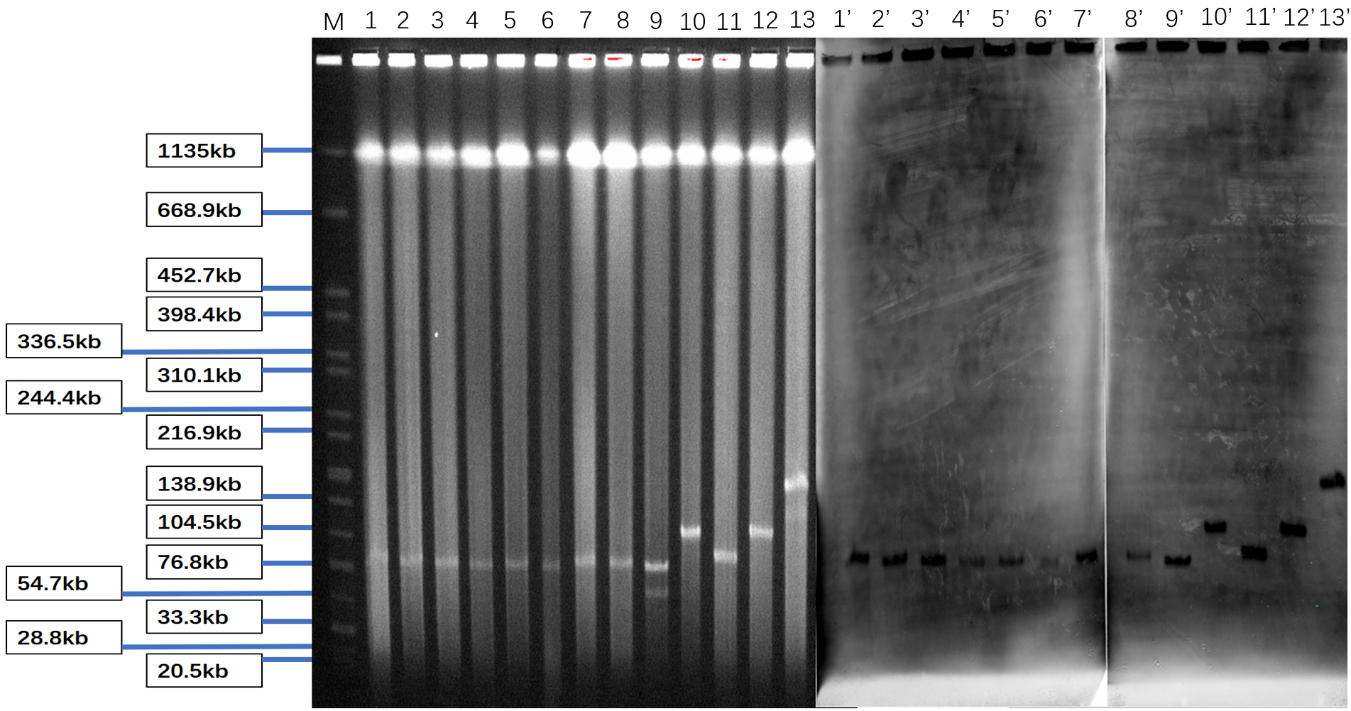 Fig. S1. S1-PFGE of cefepime resistant, CTX-M-producing S. Enteritidis isolates’ respective transconjugants (left) and Southern blot hybridization with the blaCTX-M probe (right). M: H9812, Lanes 1–13: The transconjugants SH11G394-C, SH11G405-C, SH11G1338-C, SH11G1355-C, SH11G1371-C, SH12G565-C, SH12G706-C, SH13G961-C, SH12G460-C, SH12G514-C, SH12G729-C, SH12G1079-C, SH12G1166-C; Lanes 1’–13’: The location of blaCTX-M gene by southern blot hybridization with the blaCTX-M probe. 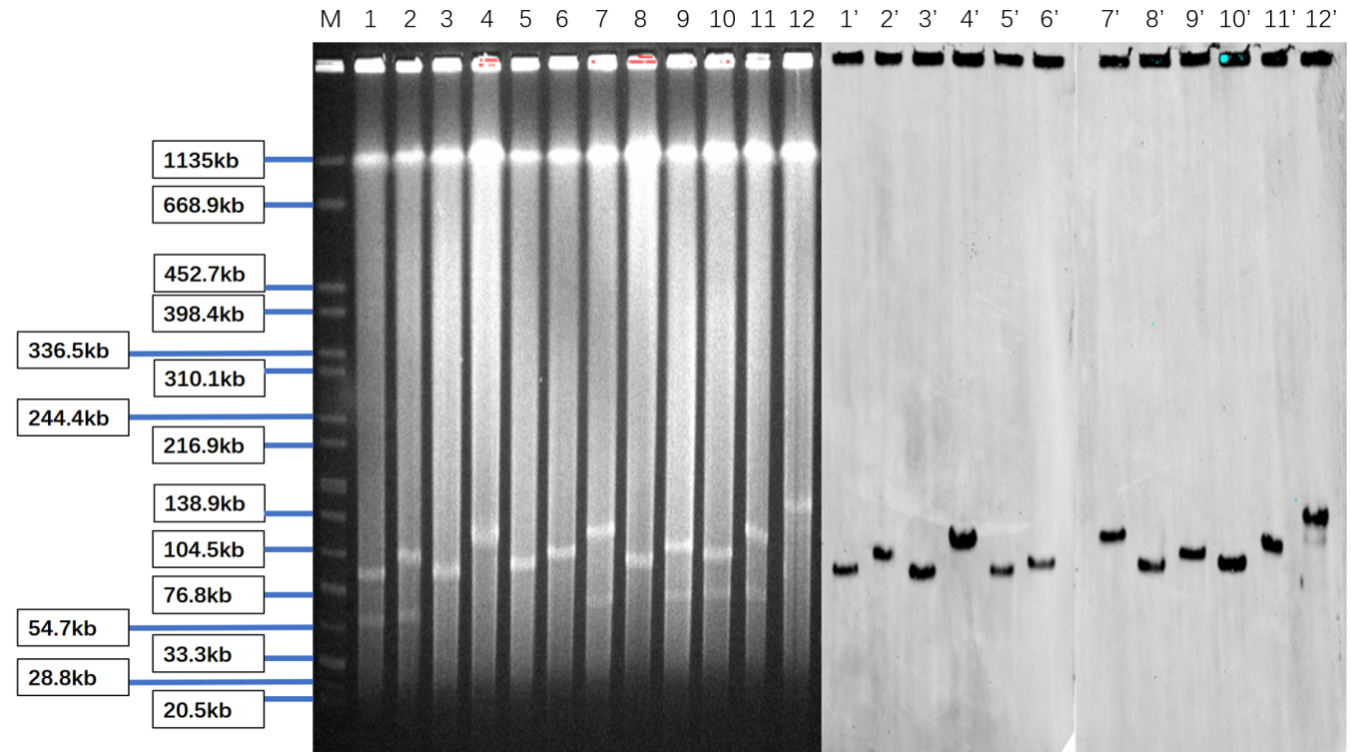 Fig. S2. S1-PFGE of cefepime resistant, CTX-M-producing S. Enteritidis isolates’ respective transconjugants (left) and Southern blot hybridization with the blaCTX-M probe (right). M: H9812, Lanes 1–13: The transconjugants SH13G474-C, SH13G990-C, SH13G1032-C, SH13G1838-C, SH13G1868-C, SH13G1882-C, SH13G1958-C, SH14G065-C, SH14G169-C, SH14G548-C, SH14G1579-C, SH13SF278-C; Lanes 1’–13’: The location of blaCTX-M gene by southern blot hybridization with the blaCTX-M probe. 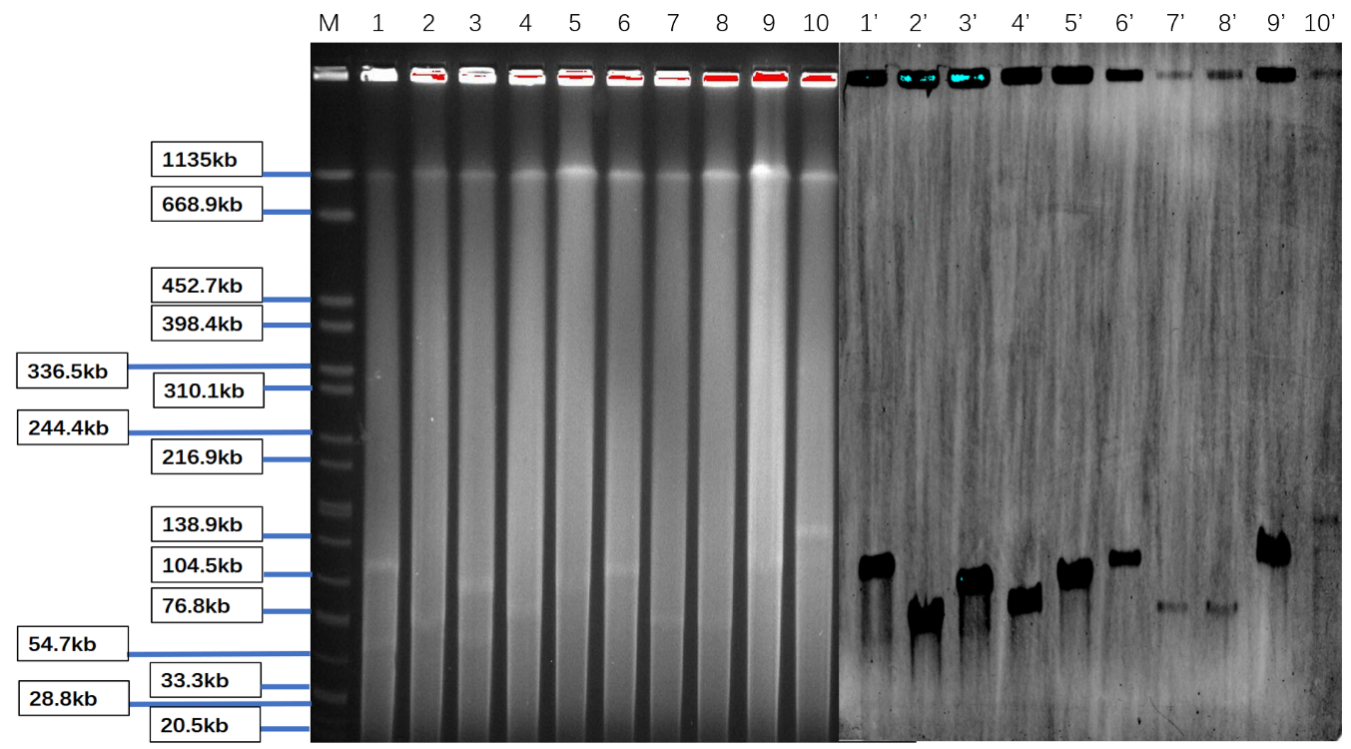 Fig. S3. S1-PFGE of cefepime resistant, CTX-M-producing S. Enteritidis isolates’ respective transconjugants (left) and Southern blot hybridization with the blaCTX-M probe (right). M: H9812, Lanes 1–13: The transconjugants SH14SF008-C, SH12G402-C, SH14G1019-C, SH14G1041-C, SH12G477-C, SH12G1178-C, SH12G465-C, SH12G1019-C, SH10G391-C, SH12G1276-C; Lanes 1’–13’: The location of blaCTX-M gene by southern blot hybridization with the blaCTX-M probe. ReferencesArchambault, M., Petrov, P., Hendriksen, R.S., Asseva, G., Bangtrakulnonth, A., Hasman, H., et al. (2006). Molecular characterization and occurrence of extended-spectrum beta-lactamase resistance genes among Salmonella enterica serovar Corvallis from Thailand, Bulgaria, and Denmark. Microb Drug Resist 12(3), 192-198. doi: 10.1089/mdr.2006.12.192.Kiratisin, P., Apisarnthanarak, A., Laesripa, C., and Saifon, P. (2008). Molecular characterization and epidemiology of extended-spectrum-beta-lactamase-producing Escherichia coli and Klebsiella pneumoniae isolates causing health care-associated infection in Thailand, where the CTX-M family is endemic. Antimicrob Agents Chemother 52(8), 2818-2824. doi: 10.1128/AAC.00171-08.Shahada, F., Chuma, T., Tobata, T., Okamoto, K., Sueyoshi, M., and Takase, K. (2006). Molecular epidemiology of antimicrobial resistance among Salmonella enterica serovar Infantis from poultry in Kagoshima, Japan. Int J Antimicrob Agents 28(4), 302-307. doi: 10.1016/j.ijantimicag.2006.07.003.Usha, G., Chunderika, M., Prashini, M., Willem, S.A., and Yusuf, E.S. (2008). Characterization of extended-spectrum beta-lactamases in Salmonella spp. at a tertiary hospital in Durban, South Africa. Diagn Microbiol Infect Dis 62(1), 86-91. doi: 10.1016/j.diagmicrobio.2008.04.014.Wu, H., Wang, Y., Wu, Y., Qiao, J., Li, H., Zheng, S., et al. (2015). Emergence of beta-lactamases and extended-spectrum beta-lactamases (ESBLs) producing Salmonella in retail raw chicken in China. Foodborne Pathog Dis 12(3), 228-234. doi: 10.1089/fpd.2014.1859.GenePrime nameSequence（5’—3’）SizeAnnealing temperaturesReferencesCTX-MCTX-M-FGAGTTTCCCCATTCCGTTTC909 bp50℃(Kiratisin et al., 2008; Wu et al., 2015)CTX-MCTX-M-RCAGAATAAGGAATCCCATGGTT909 bp50℃TEMTEM-FATGAGTATTCAACATTTCCG964 bp50℃(Archambault et al., 2006; Wu et al., 2015)TEMTEM-RACCAATGCTTAATCAGTGAG964 bp50℃SHVSHV-FTTCGCCTGTGTATTATCTCCCTG854 bp50℃(Archambault et al., 2006)SHVSHV-RTTAGCGTTGCCAGTGCTCG854 bp50℃ACCACC-FAGCCTCAGCAGCCGGTTAC818 bp55℃(Archambault et al., 2006)ACC-RGAAGCCGTTAGTTGATCCGGOXAOXA-FACCAGATTCAACTTTCAA590 bp55℃(Usha et al., 2008)OXA-RTCTTGGCTTTTATGCTTGPSEPSE-FAATGGCAATCAGCGCTTCCC598 bp55℃(Shahada et al., 2006)PSE-RGGGGCTTGATGCTCACTACAVEBVEB-FGATAGGAGTACAGACATATG914 bp60℃(Kiratisin et al., 2008)VEB-RTTTATTCAAATAGTAATTCCACGPERPER-FATGAATGTCATCACAAAATG927 bp56℃(Kiratisin et al., 2008)PER-RTCAATCCGGACTCACTGESGES-FATGCGCTTCATTCACGCAC864 bp57℃(Kiratisin et al., 2008)GES-RCTATTTGTCCGTGCTCAGGSalmonella isolatesZone diameters and Breakpoints (mm)Zone diameters and Breakpoints (mm)Zone diameters and Breakpoints (mm)Zone diameters and Breakpoints (mm)Zone diameters and Breakpoints (mm)Zone diameters and Breakpoints (mm)Zone diameters and Breakpoints (mm)Zone diameters and Breakpoints (mm)Zone diameters and Breakpoints (mm)Zone diameters and Breakpoints (mm)Zone diameters and Breakpoints (mm)Zone diameters and Breakpoints (mm)Zone diameters and Breakpoints (mm)Zone diameters and Breakpoints (mm)Zone diameters and Breakpoints (mm)Zone diameters and Breakpoints (mm)Zone diameters and Breakpoints (mm)Zone diameters and Breakpoints (mm)Salmonella isolatesAMCAMPCTXCAZFEPIPMAMKGENSTRSIZSXTPMBCHLTETNALCIPOFXSalmonella isolates18-2416-2229-3525-3231-3726-3219-2619-2612-2015-2323-2913-1921-2718-2522-2830-4029-33SH10G39118001313272222002015242302720SH11G3941800141528232400251427003023SH11G40518001515302224002014252202823SH11G46118001715223240001526002115SH11G13381900161728242300231526002722SH11G13552000191827232000221629002622SH11G13711900151428242300241628002821SH12G40217002092823221816015270172721SH12G46018001310292525002416152202823SH12G4652000111128222017152414252202620SH12G4771800151327202100171522002320SH12G514210017172723230023150002722SH12G5652000151728232300231426003023SH12G70618001515272122002115272102720SH12G7291800131430222523182515242403025SH12G9372100171229232800201628003227SH12G10191900141527222300231426002923SH12G1079230718203022250019150003023SH12G11662100181628202117152115241902018SH12G117816001111292325002315272202924SH12G12761708211728230002114262303123SH13G4742100151730211120131815172102420SH13G96117001415272322002315272202722SH13G99021001717282223101624140002723SH13G10322000171425232316152416262102422SH13G18382000171929240211826162822242822SH13G18681900161428181914142415272002320SH13G18822000171726191815141815192102117SH13G1958210015162822220015150002720SH14G0652200171726222014162319252002719SH14G169210017182720191401715192102217SH14G5482200171728232319152414262202922SH14G1579210016172823210022147002821SH14G158825002021312525002316272103022SH14G101900007152222130016282102423SH14G104100001516250150017282202822SH13SF278220817172622200017160002320SH14SF008200015152523210014160002618The resistance patternNo. of antibioticsNo. of resistant strainsProportionAMP-CTX-CAZ-FEP-STR-SIZ-SXT-CHL-TET-NAL10513.16%AMC-AMP-CTX-CAZ-FEP-GEN-STR-SIZ-SXT-NAL1012.63%AMP-CTX-CAZ-FEP-STR-SIZ-SXT-TET-NAL9410.53%AMP-CTX-CAZ-FEP-GEN-SIZ-SXT-CHL-NAL925.26%AMC-AMP-CTX-CAZ-FEP-GEN-SIZ-SXT-NAL912.63%AMP-CTX-CAZ-FEP-STR-SIZ-CHL-TET-NAL912.63%AMP-CTX-CAZ-FEP-STR-SIZ-TET-NAL8513.16%AMP-CTX-CAZ-FEP-STR-SIZ-SXT-NAL837.89%AMC-AMP-CTX-CAZ-FEP-STR-SIZ-NAL825.26%AMP-CTX-CAZ-FEP-SIZ-SXT-CHL-NAL812.63%AMC-AMP-CTX-CAZ-FEP-SXT-TET-NAL812.63%AMC-AMP-CTX-CAZ-FEP-SIZ-SXT-NAL812.63%AMP-CTX-CAZ-FEP-STR-SIZ-CHL-NAL812.63%AMP-CTX-CAZ-FEP-STR-CHL-TET-NAL812.63%AMP-CTX-CAZ-FEP-AMK-SIZ-NAL712.63%AMP-CTX-CAZ-FEP-STR-SIZ-NAL712.63%AMP-CTX-CAZ-FEP-SXT-NAL612.63%AMP-CTX-CAZ-FEP-GEN5513.16%AMP-CTX-CAZ-FEP-NAL512.63%AntibioticsYears (n=the number of S. Enteritidis isolates)Years (n=the number of S. Enteritidis isolates)Years (n=the number of S. Enteritidis isolates)Years (n=the number of S. Enteritidis isolates)Years (n=the number of S. Enteritidis isolates)Years (n=the number of S. Enteritidis isolates)Years (n=the number of S. Enteritidis isolates)Years (n=the number of S. Enteritidis isolates)Years (n=the number of S. Enteritidis isolates)Years (n=the number of S. Enteritidis isolates)Years (n=the number of S. Enteritidis isolates)Years (n=the number of S. Enteritidis isolates)Antibiotics2005(n=8)2005(n=8)2006(n=62)2007(n=57)2008(n=125)2009(n=123)2010(n=222)2011(n=679)2012(n=547)2013(n=629)2014(n=462)Sum(n=2914)Nalidixic AcidNalidixic Acid100.0%93.5%86.0%94.4%96.7%95.0%97.9%95.8%95.7%95.7%95.1%SulfisoxazoleSulfisoxazole87.5%43.5%49.1%40.8%53.7%52.3%69.1%56.3%53.4%63.0%56.9%AmpicillinAmpicillin25.0%25.8%35.1%38.4%56.9%58.1%64.8%62.0%65.5%70.1%50.2%StreptomycinStreptomycin12.5%29.0%38.6%34.4%46.3%44.6%53.0%47.5%49.6%61.3%41.7%TetracyclineTetracycline12.5%32.3%19.3%22.4%32.5%28.8%30.9%19.0%28.3%21.9%24.8%GentamicinGentamicin0.0%9.7%5.3%5.6%11.4%16.7%10.5%10.4%4.5%2.6%7.7%CefotaximeCefotaxime0.0%3.2%0.0%2.4%16.3%2.7%4.6%8.8%22.4%9.3%7.0%Trimethoprim-SulfamethoxazoleTrimethoprim-Sulfamethoxazole0.0%6.5%1.8%5.6%11.4%12.2%10.0%7.5%5.2%4.8%6.5%CeftazidimeCeftazidime0.0%4.8%0.0%0.0%4.9%1.4%4.1%6.0%16.4%6.3%4.4%ChloramphenicolChloramphenicol0.0%4.8%1.8%0.8%9.8%1.8%4.9%2.9%11.8%2.4%4.1%Amoxicillin-Clavulanic AcidAmoxicillin-Clavulanic Acid12.5%1.6%0.0%1.6%4.1%0.9%4.0%1.5%2.2%2.6%3.1%CiprofloxacinCiprofloxacin0.0%1.6%0.0%0.8%4.9%1.8%2.8%0.5%1.1%0.0%1.4%OfloxacinOfloxacin0.0%1.6%0.0%0.8%1.6%0.0%0.7%0.0%1.1%0.0%0.6%